苗栗縣立泰安國民中小學個人資料公開專區
■作業依據：個人資料保護法第17條：公務機關應將下列事項公開於電腦網站，或以其他適當方式供公眾查閱；其有變更者，亦同：一、 個人資料檔案名稱。
二、 保有機關名稱及聯絡方式。
三、 個人資料檔案保有之依據及特定目的。
四、 個人資料之類別。
※個人資料保護法之特定目的及個人資料之類別 ( 民國 101 年 10 月 1 日 修正 )。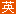 
■公告日期：2014-06-30

■保有機關：苗栗縣立泰安國民中小學

■聯絡方式地　　址：苗栗縣泰安鄉大興村32之1號
電　　話：037-992007
電子郵件：jelly620512@yam.com
■資料內容：資料來源：法務部法規查詢系統http://mojlaw.moj.gov.tw/index.aspx苗栗縣政府法規查詢系統http://law.miaoli.gov.tw/glrsnewsout/index.aspx台南市教育局個資保護專區http://www.tn.edu.tw/pinfo/index.html教育部校園資訊安全服務網http://cissnet.edu.tw/單位名稱個人資料檔案名稱保有依據特定目的個人資料類別幼稚園學生學籍資料 幼兒教育及照顧法 一五八學生資料管理識別類：（Ｃ○○一 辨識個人者、Ｃ○○三 政府資料中之識別者）；特徵類：（Ｃ○一一 個人描述）；家庭情形：（Ｃ○二三 家庭其他成員之細節 ） 幼稚園幼兒健康管理幼兒教育及照顧法 一五八學生資料管理識別類：（Ｃ○○一 辨識個人者、Ｃ○○三 政府資料中之識別者）；特徵類：（Ｃ○一一 個人描述）；家庭情形：（Ｃ○二三 家庭其他成員之細節 ） 幼稚園扶持五歲幼兒教育計畫補助卷宗  教育部補助國民中小學及幼稚園弱勢學生實施要點  一五八學生資料管理識別類：（Ｃ○○一 辨識個人者、Ｃ○○三 政府資料中之識別者）；特徵類：（Ｃ○一一 個人描述）；家庭情形：（Ｃ○二一 家庭情形）；社會情況：（Ｃ○三二 財產）；財務細節：（Ｃ○八一 收入、所得、資產與投資） 幼稚園幼兒團體保險名冊  苗栗縣高級中等以下學校及幼稚園辦理學生團體保險辦法  ○○一人身保險識別類：（Ｃ○○一 辨識個人者、Ｃ○○三 政府資料中之識別者）；特徵類：（Ｃ○一一 個人描述 ） 幼稚園幼兒健康管理幼兒教育及照顧法 一五八學生資料管理識別類：（Ｃ○○一 辨識個人者、Ｃ○○三 政府資料中之識別者）；特徵類：（Ｃ○一一 個人描述）；家庭情形：（Ｃ○二三 家庭其他成員之細節 ） 幼稚園教職員工基本資料幼兒教育及照顧法○○二人事管理識別類：Ｃ○○一 辨識個人者、Ｃ○○二  辨識財務者、Ｃ○○三 政府資料中之識別者、）國小部教務處學生基本資料苗栗縣國民小學學生學籍管理辦法一五八學生資料管理 識別類（Ｃ○○一　辨識個人者、Ｃ○○三　政府資料中之辨識者）；
特徵類（Ｃ○一一　個人描述）；
家庭情形（Ｃ○二三　家庭其他成員之細節）國小部教務處學生成績資料苗栗縣國民中小學學生成績評量辦法苗栗縣國民中小學學生學籍及成績電子資料管理規範一五八學生資料管理識別類（Ｃ○○一　辨識個人者）；
教育、技術或其他專業（Ｃ○五七　學生紀錄）國小部教務處學生輔導資料記錄表國民教育法施行細則一五八學生資料管理識別類（Ｃ○○一辨識個人者）；
特徵類（Ｃ○一一個人描述、Ｃ○一二身體描述、Ｃ○一三習慣、Ｃ○一四個性）；
家庭情形（Ｃ○二三家庭其他成員之細節）；
社會情況（Ｃ○三一住家及設施、Ｃ○三五休閒活動及興趣）；
教育、技術或其他專業（學生紀錄）國小部教務處代課教師資料 中小學兼任代課及代理教師聘任辦法 一○九教育或訓練行政識別類（Ｃ○○一辨識個人者、Ｃ○○三政府資料中之辨識者）；
特徵類（Ｃ○一一個人描述）；
教育、技術或其他專業（Ｃ○五二資格或技術）國中部教導處教務組學生基本資料苗栗縣國民中學學生學籍管理辦法
或
苗栗縣國民小學學生學籍管理辦法一五八學生資料管理 識別類（Ｃ○○一　辨識個人者、Ｃ○○三　政府資料中之辨識者）；
特徵類（Ｃ○一一　個人描述）；
家庭情形（Ｃ○二三　家庭其他成員之細節）國中部教導處教務組學生成績資料苗栗縣國民中小學學生成績評量辦法苗栗縣國民中小學學生學籍及成績電子資料管理規範一五八學生資料管理識別類（Ｃ○○一　辨識個人者）；
教育、技術或其他專業（Ｃ○五七　學生紀錄）國中部教導處訓導組學生健康檢查紀錄表 學生健康檢查實施計畫一五八學生資料管理識別類（Ｃ○○一辨識個人者）；
特徵類（Ｃ○一一個人描述、Ｃ○一二身體描述）；
家庭情形（Ｃ○二三家庭其他成員之細節）；
健康與其他（Ｃ一一一健康紀錄）國中部教導處教務組代課教師資料 中小學兼任代課及代理教師聘任辦法 一○九教育或訓練行政識別類（Ｃ○○一辨識個人者、Ｃ○○三政府資料中之辨識者）；
特徵類（Ｃ○一一個人描述）；
教育、技術或其他專業（Ｃ○五二資格或技術）國中部教導處訓導組學生保險資料 苗栗縣各級學校辦理學生團體保險辦法一五八學生資料管理識別類（Ｃ○○一辨識個人者）；
特徵類（Ｃ○一一個人描述、Ｃ○一二身體描述）；
家庭情形（Ｃ○二三家庭其他成員之細節）；
健康與其他（Ｃ一一一健康紀錄）輔導室學生輔導資料記錄表國民教育法施行細則158學生資料管理Ｃ001辨識個人者Ｃ011個人描述Ｃ012身體描述Ｃ013習慣Ｃ014個性
Ｃ023家庭其他成員之細節
Ｃ031住家及設施Ｃ035休閒活動及興趣輔導室學生綜合資料表(A卡)教師與輔導管教辦法079學生資料管理C001辨識個人者C011個人描述C013習慣C014個性C021家庭情形C023家庭成員其他細節C024其他社會關係CC031住家及設施C035休閒活動及興趣C051學校紀錄C057學生紀錄輔導室輔導記錄表(B卡)教師與輔導管教辦法053教育或訓練行政079學生資料管理C013習慣C014個性C024其他社會關係C057學生紀錄輔導室適性化職涯性向測驗結果教師與輔導管教辦法053教育或訓練行政079學生資料管理C011個人描述C057學生紀錄輔導室情境式職涯興趣測驗結果教師與輔導管教辦法053教育或訓練行政079學生資料管理C011個人描述C057學生紀錄輔導室畢業生升學進路調查資料臺苗栗縣國民中學學生學籍管理辦法079學生資料管理C011個人描述C051學校紀錄C057學生紀錄輔導室學生生涯輔導紀錄手冊教師與輔導管教辦法053教育或訓練行政079學生資料管理C011個人描述C057學生紀錄輔導室特教學生資料特殊教育法、特殊教育法施行細則079學生資料管理C001識別個人者C003政府資料中之辨識者人事室公務人員履歷資料人事管理條例、行政院暨所屬各機關人事行政資訊化統一發展要點、行政院及所屬各機關人事資料統一管理要點 ○○二人事管理 識別類（Ｃ○○一辨識個人者、Ｃ○○三政府資料中之辨識者）；
教育、技術或其他專業（Ｃ○五二資格或技術）；
受僱情形（Ｃ○六一現行之受僱情形、Ｃ○六三離職經過、Ｃ○六五工作紀錄、Ｃ○七二受訓紀錄 ）人事室差勤資料 公務人員請假規則、教師請假規則 ○○二人事管理 識別類（Ｃ○○一辨識個人者、Ｃ○○三政府資料中之辨識者）；
受僱情形（Ｃ○六一現行之受僱情形、Ｃ○六五工作紀錄 ）人事室機關員工聯絡資訊 行政院及所屬機關人事資料統一管理要點 ○○二人事管理 識別類（Ｃ○○一辨識個人者）人事室退休撫卹資料 公務人員退休法及其施行細則、公務人員撫卹法及其施行細則、學校教職員退休條例及其施行細則、學校教職員撫卹條例及其施行細則 ○九七退撫基金或退休金管理 識別類（Ｃ○○一辨識個人者、Ｃ○○三政府資料中之辨識者）；
家庭情形（Ｃ○二一家庭情形）；
受僱情形（Ｃ○六一現行之受僱情形、Ｃ○六二僱用經過、Ｃ○六三離職經過、Ｃ○六四工作經驗、Ｃ○六八薪資與預扣款 ）人事室平時考核資料 公立高級中等以下學校教師成績考核辦法、公務人員考績法及其施行細則、行政院及所屬各機關公務人員平時考核要點 ○○二人事管理 識別類（Ｃ○○一辨識個人者）；
受僱情形（Ｃ○六五工作紀錄 ）人事室福利資料行政院所屬各級人事機構人員設置管理要點、全國軍公教員工待遇支給要點、中央公教人員急難貸款實施要點、中央各機關學校員工文康活實施要點  ○○二人事管理識別類（Ｃ○○一辨識個人者、Ｃ○○三政府資料中之辨識者）；
家庭情形（Ｃ○二一家庭情形、Ｃ○二三家庭其他成員之細節）；
財務細節 （Ｃ○八七津貼、福利、贈款 ）人事室保險資料 公教人員保險法及其施行細則、全民健康保險法 ○六四保健醫療服務識別類（Ｃ○○一辨識個人者、Ｃ○○三政府資料中之辨識者）；
家庭情形（Ｃ○二一家庭情形、Ｃ○二三家庭其他成員之細節）；
受僱情形（Ｃ○六一現行之受僱情形、Ｃ○六八薪資與預扣款 ）總務處家長會資料苗栗縣各級學校學生家長會設置辦法○○二人事管理識別類（Ｃ○○一　辨識個人者、Ｃ○○三　政府資料中之辨識者）；
特徵類（Ｃ○一一　個人描述）；
家庭情形（Ｃ○二三　家庭其他成員之細節）財務細節 （Ｃ○八七津貼、福利、贈款 ）